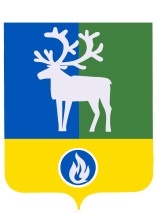 СЕЛЬСКОЕ ПОСЕЛЕНИЕ ПОЛНОВАТБЕЛОЯРСКИЙ РАЙОНХАНТЫ-МАНСИЙСКИЙ АВТОНОМНЫЙ ОКРУГ – ЮГРАСОВЕТ ДЕПУТАТОВСЕЛЬСКОГО ПОСЕЛЕНИЯ ПОЛНОВАТпроектРЕШЕНИЕот __ января 2021 года                                                                                                          № __О внесении изменений в устав сельского поселения Полноват	Рассмотрев изменения в устав сельского поселения Полноват, Совет депутатов сельского поселения Полноват р е ш и л:1. Принять прилагаемые изменения в устав сельского поселения Полноват.2. Направить настоящее решение в Управление Министерства юстиции Российской Федерации по Ханты-Мансийскому автономному округу – Югре для государственной регистрации.3. Опубликовать настоящее решение в бюллетене «Официальный вестник сельского поселения Полноват» в течение семи дней со дня его поступления из Управления Министерства юстиции Российской Федерации по Ханты-Мансийскому автономному округу – Югре. 4. Настоящее решение вступает в силу после его официального опубликования.Установить, что пункт 1, подпункт 1 пункта 5 изменений в устав сельского поселения Полноват, распространяются на правоотношения, возникшие с 1 января 2021 года.Глава сельского поселения Полноват                                                                     Л.А. МакееваПРИЛОЖЕНИЕк решению Совета депутатов                                    сельского поселения Полноватот   ____________ 2021 года №___И З М Е Н Е Н И Яв устав сельского поселения ПолноватПодпункты 7.1, 7.2 пункта 1 статьи 3 признать утратившими силу;В  статье 7.1:Подпункты 3,4 пункта 1 признать утратившими силу;Пункт 3 изложить в следующей редакции:«3. Сход граждан, предусмотренный настоящей статьей, правомочен при участии в нем более половины обладающих избирательным правом жителей населенного пункта (либо части его территории) или поселения. В случае, если в населенном пункте отсутствует возможность одновременного совместного присутствия более половины обладающих избирательным правом жителей данного населенного пункта, сход граждан проводится поэтапно в срок, не превышающий одного месяца со дня принятия решения о проведении схода граждан. При этом лица, ранее принявшие участие в сходе граждан, на последующих этапах участия в голосовании не принимают. Решение схода граждан считается принятым, если за него проголосовало более половины участников схода граждан.»;Дополнить пунктом 4 следующего содержания:« 4. Порядок подготовки и проведения схода граждан определяется решением Совета поселения.».Пункт 4 статьи 21 дополнить абзацем вторым следующего содержания:«Глава поселения вступает в должность не позднее 15 дней после принятия избирательной комиссией решения о результатах выборов.».4. Подпункт 2 пункта 1 статьи 23 дополнить абзацами вторым, третьим следующего содержания:«Часть ежегодного оплачиваемого отпуска, превышающая 28 календарных дней, по желанию главы поселения может быть заменена денежной компенсацией.При прекращении полномочий главы поселения ему выплачивается денежная компенсация за все неиспользованные отпуска.».5. В пункте 1.1  статьи 26:Подпункт 1 признать утратившим силу;Дополнить подпунктом 3 следующего содержания:«3) в области создания условий для обеспечения жителей поселения услугами связи, общественного питания, торговли и бытового обслуживания:а) разработка и утверждение схемы размещения нестационарных торговых объектов в порядке, установленном уполномоченным органом исполнительной власти Ханты – Мансийского автономного округа – Югры.»._______________________